附件:体检预约具体流程西安灞桥纺织医院体检预约流程体检实行网上预约或者电话登记，预约方法:关注“西安灞桥纺织医院”微信号，发送个人信息和体检日期。（最终体检时间以医院预约时间为准）请于预约日期8:00在医院 大门口集合，由带队人员统一带去体检。预约登记电话：83519419微信号名称：西安灞桥纺织医院微信号二维码：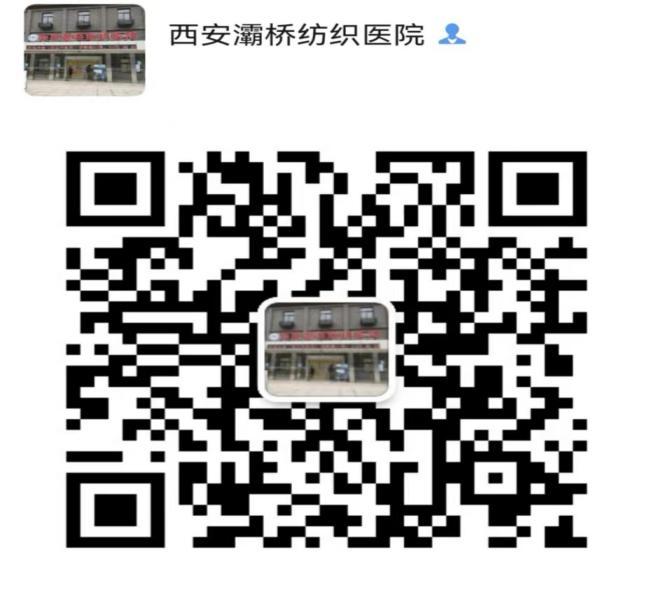 （西安灞桥纺织医院体检）体检流程佩戴一次性口罩、预检分诊测体温（持48小时内核酸阴性证明，携带身份证、手机）门诊大厅核实身份，领取体检表、检验科窗口抽血行政楼一楼会议室喝水、憋尿内科、外科、眼科院内影像中心心电图、胸片、腹部泌尿系超声（妇科超声）门诊大厅留尿送检验科女性检查（淋球菌、梅毒、滴虫外阴引道念珠菌）行政楼二楼院办交体检表、领早餐西安庆华医院体检预约流程体检实行网上预约或者电话登记，预约方法:扫描二维码（二维码启用时间为2022年10月24日），填报个人信息和体检日期。（最终体检时间以医院预约时间为准）请于预约日期9:00前在医院发热门诊楼二层体检办公室领取体检表。预约登记电话：83626200-6318 微信二维码：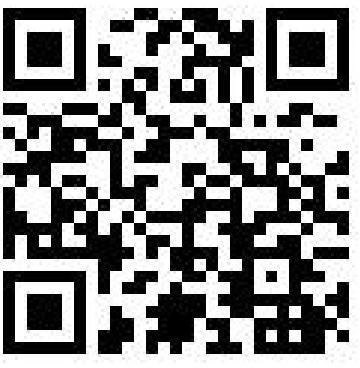 体检流程佩戴一次性口罩、预检分诊测体温（持48小时内核酸阴性证明，携带身份证、手机）      体检办公室（发热门诊二楼）领取体检表、检验窗口抽血   相关科室检查内科、外科、五官科、心电图、腹部超声等  体检办公室      交体检表